Машинные швы         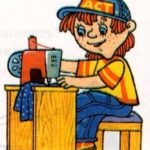 Сегодня мы будем говорить о таких базовых понятиях, как машинные швы. Швы, выполняемые на швейной машинке, называются машинными. При пошиве изделия наибольший объем занимают именно машинные работы. Сейчас широко практикуются  клеевые, сварные  способы, но ниточный способ соединения деталей, обработки краев и отделки изделий наиболее популярен.  Элементами ниточного соединения являются:  стежок, строчка и шов.Машинные швы и строчкиНеобходимо иметь представление о стежках и строчках для того, чтобы изучить швы и правильно их использовать при пошиве изделий.Стежок – это законченный цикл переплетения на материале одной или нескольких ниток между двумя проколами иглы.Стежок по способу выполнения может быть:  ручной и машинный;Машинный стежок по характеру переплетения может быть: челночный, цепной;по числу нитей: одно, двух, трех и многониточным.Длина машинного стежка колеблется от 1 до 10 мм.Строчка – это последовательный ряд стежков, Строчки могут выполняться на разных бытовых машинках. Они предназначены для выполнения разных операций: соединение деталей, обметывание срезов, выметывания петель, пришивания пуговиц, выполнения отделочных строчек и вышивки.  Линейная (прямая) строчка челночного стежка – самая востребованная,   Ею выполняется большинство швов: стачной, настрочной, обтачной, накладной, отделочный и так далее. Машинки, выполняющие такую строчку, называются универсальными.  Двух и многолинейные строчки цепного стежка могут выполняться на бытовых машинках – оверлоках. Применяются одновременно две, три, четыре и пять нитей при выполнении разных швов. 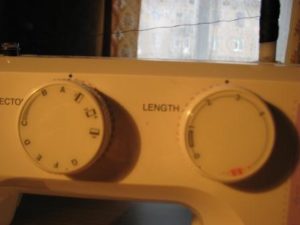 Длина стежка в мм. или количество стежков в 1 см – частота строчки. Частота строчки зависит от вида материала и назначения шва. Более частая строчка применяется в швах, подверженных сильной нагрузке. Это — шов втачивания рукавов, в плечевых и  боковых швах, шов сидения и другие.Регулируется ширина зигзагообразной строчки в мм. Номер иглы и ниток подбирается к конкретной ткани, из которой изготавливается изделие. Иглы не должны быть тупыми. Нитки подбираются в цвет ткани. Для отделочных строчек – согласно модели.Шов – соединение нескольких слоев материала одной или несколькими строчками.Швы представляют собой составляющую качества изделия, поэтому к ним предъявляются очень высокие требования:Машинные строчки должны быть ровными.Ширина шва должна быть одинаковой по всей длине шва.Строчка при растяжении не должна лопаться.Стежки должны быть качественными: одинаковыми по длине и переплетение нитей челночного стежка должно быть в середине толщины ткани.Ткань по шву не должна быть припосажена (присборена).Концы строчек в швах должны быть закреплены.Строчка должна быть целостной. Если по какой-то причине строчка была не закончена, то необходимо ее продолжить только, сделав закрепку. На отделочных швах «надставки» не допускаются. Строчку необходимо распороть и выполнить заново.Чтобы швы получились качественные, необходимо соблюдать правила выполнения швов: как складывать детали, с какого конца начинать строчку, по какой детали строчить и какой шириной шва.При выполнении строчки, если нет особых требований, изделие необходимо располагать слева, чтобы припуск шва находился справа от иглы. Расстояние от строчки до среза детали называется шириной шва. Ширина шва зависит от вида шва, модели, толщины и свойства ткани.  Готовые швы нужно приутюжить:  сначала с изнаночной стороны, потом с лицевой через проутюжильник.Выбор тех или иных швов зависит от их назначения, осыпаемости ткани, наличия специального оборудования. При пошиве изделий без подкладки строчки и швы должны быть чистыми и ровными, так как все они являются открытыми. Во избежание прорубания материалов нельзя использовать тупые иглы, а давление лапки должно быть несильным.Виды машинных швовВсе машинные швы по назначению условно делятся на три группы:соединительные,краевые,отделочные.Так машинные швы рассматривают и на уроках технологии.Условно, потому что есть швы, которые можно отнести сразу к двум разным группам.В каждой группе содержатся подгруппы и виды швов.  Соединительными швами соединяют детали изделия.Краевые швы  тоже говорят сами за себя: ими обрабатывают все открытые края деталей: воротников, бортов, низа и так далее. Отделочными швами мы украшаем одежду.  Декоративные рельефы также служат конструктивными линиями: с их помощью создают силуэт изделия. Швы, которыми обрабатывают складки и рельефы, называются отделочными.Обо всех этих классах подробнее будем говорить по ходу применения их в работе.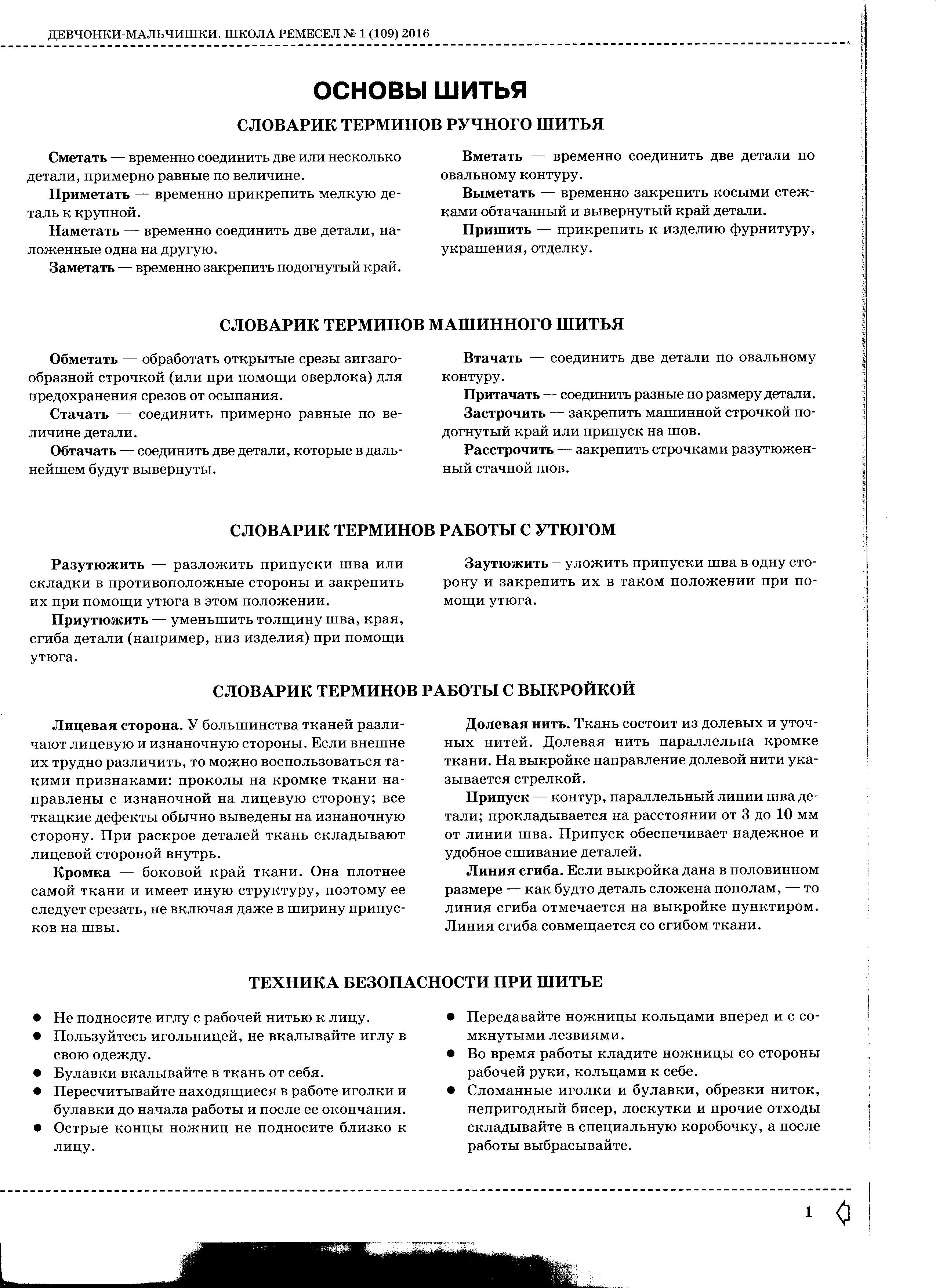 Домашнее задание: Потренируйтесь выполнять машинные швы на швейной машине под руководством взрослых. Для изменения длины стежков используйте регулятор. Найди на поле слова из списка. Слова не пересекаются и общих букв не имеют, но могут «ломаться» под прямым углом в любую сторону любое количество раз.Набивка, оформление, шов, стежок, строчка, шаблон, напёрсток, карандаш, игла, шило, зеркало, машинка, линейка, лекало, фурнитуранабтеанапёшаисжкчтсракввокоокиблшостралгшоннкаанофилоикардролиашзешамленмофркалейкалуитаонлекарнуреи